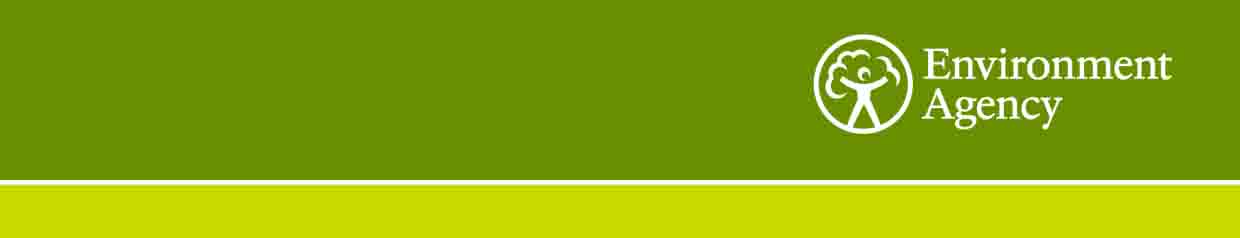 Our Ref: SC210015	Your Ref:	Date:	23/11//2021Dear Sirs/Madams,Contract Ref:	SC210015Contract Title:	Supervision and completion of air-quality studies for Onshore Oil & Gas research programme.You are invited to quote for the above in accordance with the enclosed documents. Instructions on what information we require you to provide is in Section 4 of the following Request for Quotation document. Your response should be returned to the following email address by 17:00 on 13/12/2021. roger.timmis@environment-agency.gov.ukPlease confirm, by email, whether you intend to submit a quote as we may wish to update you with additional information during the quotation period. If you have any queries, please do not hesitate to contact me. Yours faithfullyProfessor Roger TimmisLead Scientist, Air Quality & Radioactive Substance, Chief Scientist’s GroupE-mail:	roger.timmis@environment-agency.gov.ukTelephone:	+44(0)7768145956 The Environment Agency, c/o Lancaster Environment Centre, Lancaster LA1 4YQ.Request for QuotationRef:	SC2100015Title:	Supervision and completion of air-quality studies for Onshore Oil & Gas research programmeSection 1 Who is the Environment Agency? We are an Executive Non-departmental Public Body responsible to the Secretary of State for Environment, Food and Rural Affairs. Our principal aims are to protect and improve the environment, and to promote sustainable development.Further information on our responsibilities, Corporate Plan and how we are structured can be found on our Website.  https://www.gov.uk/government/organisations/environment-agency/about What do we spend our money on?We are a major procurer of goods and services within the UK, spending circa £600M per annum, our major spend areas are:Flood and Coastal Risk Management (design, construction and maintenance)ICT and TelecommunicationsVehicles and PlantEnvironmental Consultancy and MonitoringTemporary Staff and ContractorsFacilities Management, Energy and UtilitiesFlood Management and Water Related ServicesWhat do we need from our suppliers?Suppliers are vital in supporting the delivery of our corporate plan.  We aim to support the economy and society whilst delivering more environmental outcomes for every pound we spend. In many areas we are leading the way on environmental and technical developments. It is our role to ensure that suppliers clearly understand our corporate aims and objectives and know that we are committed to delivering the best value most sustainable solutions, taking into account the whole life cost of our procurement decisions.  We promote diversity and equality and treat all of our suppliers fairly.Our procurement strategy may be of interest to you as a potential supplier. It sets out our priorities and key commitments in a range of areas such as delivering our corporate plan, Government policy, supplier management and sustainable procurement:https://www.gov.uk/government/organisations/environment-agency/about/procurement#procurement-strategy Government changes and collaborationSince 1 April 2013, the Environment Agency is no longer responsible for delivering the environmental priorities of Wales. This is now the remit of Natural Resources Wales (NRW).Further information can be found here:http://naturalresources.wales/splash?orig=/ By bidding for this requirement, you may also be approached by other members of the Defra network, NRW or other government departments that are specifically named in the tender document.Further informationFor further information and to see our commitments to Diversity and Equality, please visit our website.https://www.gov.uk/government/organisations/environment-agency/about/procurement https://www.gov.uk/government/organisations/environment-agency/about/equality-and-diversityAlso, are you up to date on environmental legislation? See links below for further information.Waste and Environmental Impact - https://www.gov.uk/browse/business/waste-environment Environmental Regulations - https://www.gov.uk/browse/business/waste-environment/environmental-regulations’ Section 2The CustomerSummaryThis work is being commissioned by the Research team within the Chief Scientist’s Group. The work of the Environment Agency’s Chief Scientist’s Group is a key ingredient in the partnership between research, guidance and operations that enables the Environment Agency to protect and restore our environment. The team focuses on four main areas of activity:Setting the agenda, by providing the evidence for decisions;Maintaining scientific credibility, by ensuring that our programmes and projects are fit for purpose and executed according to international standards;Carrying out research, either by contracting it out to research organisations and consultancies or by doing it ourselves; Delivering information, advice, tools and techniques, by making appropriate products available.Contract LengthIt is anticipated that this contract will be awarded to one supplier for a period of 15 weeks to end no later than 31/03/2022. Prices will remain fixed for the duration of the contract award period. We may at our sole discretion extend this contract to include related or further work. Any extension shall be agreed in advance of any work commencing and may be subject to further competition. Any amendment to contract prices for the extensions are to be by negotiation.The Environment Agency Conditions of Contract for Research (Appendix C) shall apply to this contract. This contract shall be managed on behalf of the Agency by Roger Timmis,roger.timmis@environment-agency.gov.ukContact Details and TimelineProfessor Roger Timmis will be your contact for any questions linked to the content of the quote pack or the process. Please submit any questions by email and note that both the question and the response will be circulated to all tenderers that have previously confirmed by email their intention to submit a quotation.Key elements of the process have been reviewed. Anticipated dates for planned activities are below:It should be noted that these timescales and activities may be subject to change. Section 3Evaluation CriteriaWe will award this contract in line with the most economically advantageous tender as set out in the following award criteria:Price – 60%Quality – 40%
The following quality criteria are weighted in accordance with the importance and relevance attached to each one. The criteria listed above will be assessed on a 0 to 10 basis and will reflect the following judgements: Section 4Information to be returnedPlease note, the following information requested must be provided. Incomplete tender submissions may be discounted.Please complete and return the following information:details of the personnel you are proposing to carry out the service, including CV’s of your key personnel detail your recent experience of carrying out similar contracts or projectsdetails of proposed methodologycompleted Pricing Schedule (Appendix A) completed Prior Rights Schedule (Appendix B)confirmation that terms and conditions are accepted (Appendix C. Please note that the terms cannot be amended later)Section 5SpecificationBackground to the RequirementThe Environment Agency has a duty to protect the environment from any potentially harmful discharges from past and present Onshore Oil & Gas (OOG) activities, including impacts on air quality.  For this purpose, we have commissioned studies on potential air-quality impacts from OOG operations and sites, including particularly shale-gas sites and decommissioned wells. These studies are part of our OOG Research Programme, which is funded by BEIS and is scheduled to finish its present phase in March 2022.There are several air-quality research projects that have started, but that now need to be completed before the present phase of the Programme ends in March 2022.  This Request for Quotation is for work by an experienced air-quality specialist to supervise and support the completion of the outstanding research projects.  The specialist will work with the relevant project teams and will consult with the Environment Agency OOG team, so that the projects are completed by March 2022 and their reports are ready for publication.2. ScopeThe focus of the work is on completing Air Quality research studies for the OOG Programme.  It will be desk-based and will not require fieldwork or attendance at EA offices.  The contractor will focus on 3 main projects, and will be given background materials and guidance on these, including project specifications, progress notes and draft outputs.  The contractor will be required to participate in internal OOG Research review meetings, for example in order to update on progress with projects and to plan publication on gov.uk.  They may also help occasionally with other air-quality duties in the OOG and Air Quality research teams, but these will be secondary activities that should not detract from the 3 main projects.3.  Overall objectiveTo supervise and complete 3 Onshore Oil & Gas air-quality research projects for publication by working with Environment Agency specialists and external contractors, and to participate in the Environment Agency’s programmes for OOG and Air-Quality Research.4. Specific tasksTasks (i)-(iii) below cover specialist work on the 3 main projects, and task (iv) relates to general participation in the programmes for OOG and Air research. (i). Ambient air-quality monitoring.  Advise on and review an analysis of 4 years of ambient air-quality monitoring data at the Preston New Road shale-gas site.  This data was collected by the Environment Agency’s Ambient Air Monitoring (AAM) team, who are also analysing it.  The appointed specialist will work with the team and with the Environment Agency’s Lead Air Quality scientist team in order to prepare a Research report for publication on gov.uk, together with summary and communication materials.  [The AAM team has produced a report on their analysis of similar ambient air-quality monitoring at the Kirkby Misperton shale-gas site, which will be made available on request to applicants who notify their intention to tender - as background information.](ii). Modelling of decommissioned wells. Review drafts of 11 work-packages from a project on source-pathway-receptor modelling of decommissioned wells.  Edit these drafts, in consultation with the project contractor and the Environment Agency’s Lead Air Quality Scientist.  Similarly, edit the contractor’s draft of a commentary on “General Challenges with Modelling the Sub-surface”. Prepare the work packages and commentary as a Research report for publication on gov.uk, with appropriate summary and communication materials. [The specification for the project (= no. SC20006) on modelling of decommissioned wells will be made available on request to applicants who notify their intention to tender – as background information.](iii). Soil-gas monitoring protocol. Advise and support the technical management of a project to develop a systematic protocol for soil-gas monitoring.   This project began in November 2021 as an external research contract, and will complete by 31 March 2022.  The advice and support will include: (a) liaising with the appointed project contractor and with the Environment Agency’s Lead Air Quality Scientist on progress and draft outputs, and (b) editing the outputs for publication on gov.uk with appropriate summary and communications materials. [The specification for this soil-gas monitoring project (no. SC210007) will be made available on request to applicants who notify their intention to tender – as background information.] (iv). Participation in OOG Programme and Air Research portfolio.  Contribute by:* participating in regular Programme reviews to provide updates on above 3 projects;* exchanging research findings with Environment Agency managers for related projects;* liaising with the Environment Agency’s Research publications team to prepare reports in the format required by the Environment Agency’s Chief Scientist’s Group;* contributing advice on the wider application and planning of OOG research e.g. on how it may be transferred or adapted to other energy-related processes in the context of Net Zero;* doing additional air-quality technical work on an occasional and flexible basis.It should be noted that the initial data collection and analysis for all 3 projects will be done by the relevant project teams, rather than by the appointed specialist.  The specialist’s role is to supervise and facilitate the conversion of these research outputs into well-structured research reports that are ready for publication.  Although the specialist will not be involved in the initial data collection and analysis, they will need to fully appreciate the project aims and workplans, and to collaborate closely with the project teams.5. DeliverablesThe supplier will provide 3 reports ready for publication on gov.uk in the format required by the EA’s Chief Scientist’s Group by 31 March 2022.  These reports relate to tasks (i), (ii) and (iii) above.  They will also provide progress reports, briefings and occasional technical papers as necessary for task (iv).6.  Skills RequiredThe work requires substantial technical and project management skills commensurate with and experienced Principal Specialist level, with particular strengths in:* Environmental research for regulatory purposes including: the formulation of research questions; the identification of evidence gaps; the collation, presentation and interpretation of data; and the preparation of research reports with conclusions and recommendations for further work.* Air-quality monitoring, including analysis and interpretation of ambient data; with particular experience of regulated Onshore Oil & Gas sites.* Emissions from Onshore Oil & Gas operations, including decommissioned wells, and covering both direct and fugitive emissions.* General application of source-pathway-receptor methods for modelling environmental problems e.g. to simulate gas containment by decommissioned wells.* Liaising with specialist contractors and scientists for collaborative projects, including project management skills and work to spot and resolve any issues that may affect project completion. * Editing and preparation of research outputs for open publication, including experience of summarising and communicating scientific findings for non-specialist readers.7 Timescales/DeadlinesThe following table gives indicative timescales for the work, but it should be noted that final completion is required by 31 March 2022.Section 6Contract ManagementThis contract shall be managed on behalf of the Agency by Roger Timmis, roger.timmis@environment-agency.gov.ukThe appointed supervising specialist is required to maintain close liaison with the Environment Agency's Project Manager.During the course of the project, the specialist will provide the Environment Agency’s Project Manager with regular updates (weekly or fortnightly) regarding:progress and difficulties encountered with the work on the 3 main projectsany proposed changes to the manner in which the supervision of work is runtime spent on the supervisory workdetails of the financial spend during the previous month.An Environment Agency project steering group will be set up to act as the technical quality review panel for the work and outputs.  The project steering group will review collated drafts of reports for the 3 main projects, which are to be produced by the project teams with support from the appointed specialist, prior to acceptance.  You should ensure that sufficient time is allowed within the project to consult with the project steering group in directing the project. Approximately 2 weeks has been built into the schedule to allow review of draft documents.          The appointed specialist should allow enough time for project meetings to discuss progress and agree future scope. There will be two full project meetings, both of which will be virtual and last approximately 2 hours. One of these meetings will be at the start-up of the supervision project in January, and the other will be in March to discuss the draft reports that have produced by the project teams with support from the appointed specialist. Other project meetings and any other discussions needed, including project closure, will be conducted where necessary.We will raise a purchase order to cover the cost of the services and will issue to the awarded supplier following contract award. Before the invoice is issued, a fee note must be emailed in advance to the contract manager for approval. All invoices must quote the purchase order number in order to be processed. A file copy invoice must be provided to the contract manager, on request. The timescale for payment of invoices will be up to 30 days after we have received a valid invoice. It is proposed that full payment be made following acceptance of the final supervised project reports in March 2022. Alternative programmes of work and payment schedules will be considered.Section 7Sustainability Considerations We are committed to continually improving our sustainability performance. The Environment Agency has set itself tough objectives as a clear commitment and contribution to sustainable development throughout England. The Agency recognises that this can only be achieved through commitment from all sectors of society and it is intent on raising awareness amongst industry and commerce. Contractors must adopt a sound proactive environmental approach, designed to minimise harm to the environment. Environmental criteria should be considered as part of your tender submission with credit given for innovation. Factors to be considered could include areas such as: Paper use: All documents and reports prepared by consultants and contractors are produced wherever possible on recycled paper containing at least 100% post-consumer waste and printed double sided. Travel: use of public transport, reduce face to face meetings by using email and videoconferencing. Meetings to be held in locations to minimise travel and close to public transport links. Packaging: should be kept to a minimum. Re-use and disposal issues must be considered. Efficient Energy and Water Use. Disposal of Waste: Whilst on site the contractor is responsible for the disposal of their own waste and can only use client facilities with express permission from the on-site facilities officer. Whilst on site, contractors should comply with the local environmental policy statement which will be made available to you in advance or on arrival. Diversity and Equal Opportunities We are committed to promoting equality and diversity in all we do and valuing the diversity of our workforce, customers and communities.  As a public body, we publish regular information about what our equality objectives are and how we’re meeting them.https://www.gov.uk/government/organisations/environment-agency/about/equality-and-diversityHealth and Safety Contractors will be responsible for making sure all required health and safety aspects including risk assessments are undertaken and required management measures are in place to protect worker exposure. This includes management of all partners, consortium members and subcontractors.IEM2020:Sustainability ObjectivesAs the Environment Agency, our overarching aim is to protect and improve the environment for people and wildlife. Over the last 10 years we have achieved significant reductions in our environmental impacts that occur through our everyday operations. This included a 40% reduction in our carbon emissions and a 37% reduction in the number of miles we travel. This year we have launched our new Internal Environmental Management strategy to take us through to 2020, building on these successes and widening our ambition.Supply chain Our 2020 approach will have a very strong emphasis on the indirect impacts of our supply chain. Our supply chain accounts for over 70% of our total environmental impacts. Working with our supply chain we want to be world class in the area of environmental management. The environmental impacts of our work and that delivered by and through our supply chain must be reduced; environmental risks must be effectively managed and opportunities for enhancements investigated. As an organisation, our environmental management system (EMS) is accredited to ISO14001 and EMAS standards. Our procurement activities form part of this system; driving environmental performance improvements across the value chain.Section 8Additional InformationCopyright and confidentialityUnless otherwise indicated, the copyright in all of the documentation belongs to the Environment Agency, and the documentation is to be returned to us with your tender. The contents of the documentation must be held in confidence by you and not disclosed to any third party other than is strictly necessary for the purposes of submitting your quote. You must also ensure that a similar obligation of confidentiality is placed upon any third party to whom you may need to disclose any of the documentation for the purposes of the tender.Accuracy of documentationYou should check all documentation; should any part be found to be missing or unclear you should immediately contact us at the address given in the covering letter. No liability will be accepted by the Environment Agency for any omission or errors in the documentation which could have been identified by you.Amendments to documentationPrior to the date for return of tenders, we may clarify, amend or add to the documentation. A copy of each instruction will be issued to every Tenderer and shall form part of the documentation. No amendment shall be made to the documentation unless it is the subject of an instruction. The Tenderer shall promptly acknowledge receipt of such instructions.Alternative OffersAlternative offers may be considered if they constitute a fully priced alternative and are submitted in addition to a quotation complying with the requirements of the Invitation to Quote Documents. If, for any reason you wish to submit an alternative offer without a fully compliant tender please contact us in accordance with the details in the covering letter.Continuity of personnelThe Contractor shall employ sufficient staff to ensure that the Services are provided at all times and in all respects to the Project Standard. It shall be the duty of the Contractor to ensure that a sufficient reserve of staff is available to ensure project delivery in the event of staff holidays, sickness or voluntary absenceThe Environment Agency will be notified immediately of any changes to personnel associated with the project. The Contractor will ensure that every effort is made to replace outgoing staff with personnel of equal calibre and expertise. All new members of staff undertaking work for the Project will need to be agreed by the Environment Agency prior to commencement.At all times, the Contractor shall only employ in the execution and superintendence of the Contract persons who are suitable and appropriately skilled and experienced.Intellectual property rightsAll results, including material and tools produced, developed or paid for under this contract shall be the property of the Environment Agency.ReferencesThe Environment Agency may request recent and relevant references prior to the award of the project.Contract awardThis Request for Quote is issued in good faith but we reserve the right not to award any or all of this work. DATA PROTECTION ACT ADDENDUM TO SPECIFICATIONProtection of personal dataIn order to comply with the Data Protection Act 1998 the Contractor must agree to the following:You must only process the personal data in strict accordance with instructions from the Environment Agency.You must ensure that all the personal data that we disclose to you or you collect on our behalf under this agreement are kept confidential.You must take reasonable steps to ensure the reliability of employees who have access to personal data.Only employees who may be required to assist in meeting the obligations under this agreement may have access to the personal data.Any disclosure of personal data must be made in confidence and extend only so far as that which is specifically necessary for the purposes of this agreement.You must ensure that there are appropriate security measures in place to safeguard against any unauthorised access or unlawful processing or accidental loss, destruction or damage or disclosure of the personal data.On termination of this agreement, for whatever reason, the personal data must be returned to us promptly and safely, together with all copies in your possession or control.APPENDIX A - PRICING SCHEDULE ALL COSTS QUOTED MUST BE EXCLUSIVE OF VAT All costs must be quoted on this schedule. Any costs not detailed will not be paid. Please detail your task costs in the table below.Other costsPlease state any other costs that will need to be taken into consideration.Discounts, rebates and reductionsPlease detail below any discounts, rebates and other reductions you are prepared to offer and the basis of those incentivesTotal Overall CostPlease detail the total fixed cost for the projectThe following limits will be applicable to all claims for travel and subsistence under this contract:Travel by rail: standard class should be used at all timesTravel by car: 45 pence/mileHotel bookings should be made through the Environment Agency’s corporate travel contract. Details of this contract are available from the Corporate Contracting Team. When making reservations you should state that you are a contractor working on Environment Agency business. Hotel charges must not exceed a maximum limit per night bed and breakfast (VAT included) of: £140 in London; £100 in Bristol; £90 in Warrington; £85 in Reading; £75 in Aberdeen, Birmingham, Belfast, Cardiff, Coventry, Edinburgh, Glasgow, Harlow, Leeds, Manchester, Middlesbrough, Newcastle, Oxford, Portsmouth, Sheffield and York; and £70 in all other destinations. Please note that these hotel ceiling rates are subject to change throughout the life of the contract. Expenditure on dinner during an overnight stay must not exceed a maximum limit of £25, including a drink. Receipts for all rail travel, hotel and food expenses will be required as proof of expenditure and will be reimbursed at cost. No profit or additional cost shall be applied by the contractor to such personal expenses. APPENDIX B - PRIOR RIGHTS SCHEDULE Details of Prior Rights held by the Parties (To be updated as Rights are introduced during the period of the Contract)Prior Rights owned or lawfully used by a Party, whether under licence or otherwise, which it introduces to the Project for the purposes of fulfilling its obligations under the Contract. Held by the Environment AgencyHeld by the ContractorExplanation of Contractor's Prior Rights
All Intellectual Property Rights owned by or lawfully used by the Contractor, whether under licence or otherwise before the date of this Contract. It can also mean any invention and know how or other intellectual property (whether or not patentable) owned by one of the parties prior to the commencement of the Project, or devised or discovered by one of them only in the course of other projects during the Project period and not arising directly from the Project.APPENDIX C – ACCEPTANCE OF TERMS AND CONDITIONSI/We accept in full the terms and conditions named in Section 2 and appended to this Request for Quote document. Company 	____________________________________________________NameSignature	____________________________________________________Print Name	____________________________________________________Position	____________________________________________________Date		____________________________________________________ActivityDue DateSupplier responses for Request for Quote13/12/2021	17:00Evaluation of Request for Quote submissions17/12/2021Award of contract20/12/2021Project/Contract end date31/03/2022Experience of monitoring and modelling research on air-pollutant emissions and impacts from onshore oil & gas facilities, including decommissioned wells, and preparation of scientific reports for publication by government.40%Adequacy of staff resources and expertise (including for managing projects and publication)25%Project methodology (including project management and oversight)15%Ability to deliver a successful project to time and budget20%Rating of ResponseThe tenderer provides a response which in the opinion of the evaluators is: ScoreExcellent: Addresses all of the requirements and provides a response with relevant supporting information which does not contain any weaknesses, giving the Agency complete confidence that the requirements will be met.10Very Good: Addresses all of the requirements and provides a response with relevant supporting information, which contains very minor weaknesses, giving the Agency high confidence that the requirements will be met.8Good: Addresses all of the requirements and provides a response with relevant supporting information, which contains minor weaknesses, giving the Agency reasonable confidence that the requirements will be met. 6Satisfactory: Substantially addresses the requirements and provides a response with relevant supporting information which may contain moderate weaknesses, but gives the Agency some confidence that the requirements will be met. 4Weak: Partially addresses the requirements, or provides supporting information that is of limited relevance or contains significant weaknesses, and therefore gives the Agency low confidence that the requirements will be met.2Nil: No response or provides a response that gives the Agency no confidence that the requirements will be met.  0DeliverableResponsible partyFormat / Compatibility RequirementsDate of completion:1Start-up meeting between appointed specialist and  EA steering group, confirming:Project plans Project deliverables and timingsSupplierMS Teams meetingw/c 3 January 20222Progress meeting with EA Project Manager SupplierMS Teams meetingw/c 31 January 20223Supervised pre-publication drafts of reports for 3 main projects to be collated, and circulated to steering groupSupplierWord documentw/c 28 February 20224EA steering group reviews supervised draft reports and provides comments EA project managerTrack changes in Word documentw/c 14 March 20225Progress meeting with EA Steering Group to confirm comments and next stepsSupplierMS Teams meetingw/c 14 March 20226Final reports to EASupplierWord document31 March 2022Cost Proposal (To be completed by Supplier)Cost Proposal (To be completed by Supplier)Cost Proposal (To be completed by Supplier)Cost Proposal (To be completed by Supplier)TasksHourly RateNo of HoursCostTotal Staff Costs                 Total Staff Costs                 Total Staff Costs                 Expenses (please detail type, i.e. travel etc)Expenses (please detail type, i.e. travel etc)Expenses (please detail type, i.e. travel etc)Discounts applied (please detail)Discounts applied (please detail)Discounts applied (please detail)Total Overall Cost  Total Overall Cost  Total Overall Cost  DESCRIPTIONCOST  £1. Other costs (please detail)2. Other costs (please detail)3. Other costs (please detail)TOTAL DESCRIPTIONAMOUNT£TOTAL ITEMTOTAL AMOUNT£Staff CostsOther CostsDiscounts/reductionsTOTAL Overall CostName and description of Prior RightsExtent of proposed use in the Project Proprietary owner of the Prior RightsName and description of Prior RightsExtent of proposed use in the Project Proprietary owner of the Prior Rights